РОССИЙСКАЯ ФЕДЕРАЦИЯБЕЛГОРОДСКАЯ ОБЛАСТЬ
МУНИЦИПАЛЬНЫЙ РАЙОН «РАКИТЯНСКИЙ РАЙОН»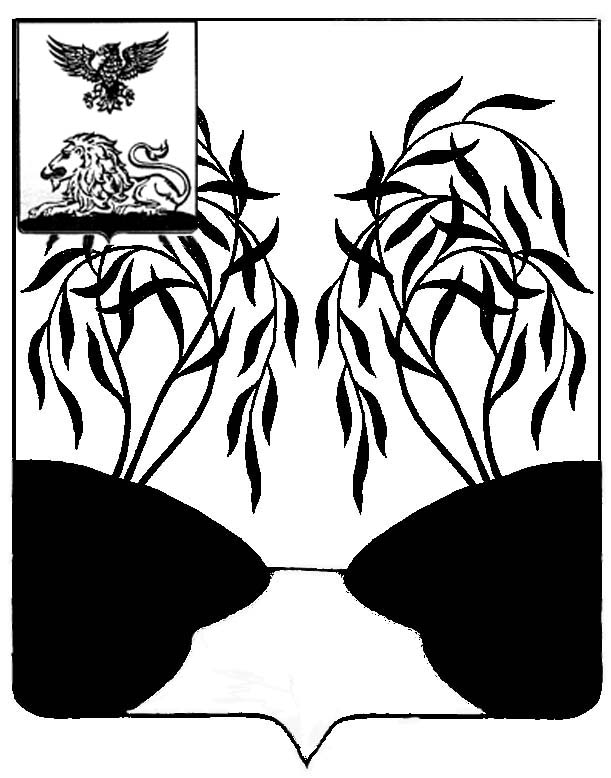 ЗЕМСКОЕ СОБРАНИЕБОБРАВСКОГО СЕЛЬСКОГО ПОСЕЛЕНИЯРЕШЕНИЕ31 июля  2017 года                                                                                               №5Об утверждении порядка назначенияи проведения опроса граждан на территорииБобравского сельского  поселенияВ  соответствии со статьей 31 Федерального закона от 6 октября 2003 года №131-ФЗ «Об общих принципах организации местного самоуправления в Российской Федерации», законом Белгородской области от 30 марта 2005 года №177 «Об особенностях организации местного самоуправления в Белгородской области», Уставом Бобравского сельского  поселения муниципального района «Ракитянский район» Белгородской области, земское собрание Бобравского  сельского  поселения   р е ш и л о:1. Утвердить Порядок назначения и проведения опроса граждан на территории Бобравского сельского поселения муниципального района «Ракитянский район» Белгородской области.2. Обнародовать настоящее решение в течение 7 дней со дня его принятия.3. Контроль за исполнением настоящего решения возложить на главу администрации Бобравского  сельского поселения  Ю.А.Жерновую. Глава Бобравского сельского   поселения                                                                         П.КоськовПриложениек решению земского собрания Бобравского  сельского поселения от    31  июля  2017 года   №5ПОРЯДОКНАЗНАЧЕНИЯ И ПРОВЕДЕНИЯ ОПРОСА ГРАЖДАН НАТЕРРИТОРИИ БОБРАВСКОГО СЕЛЬСКОГО ПОСЕЛЕНИЯ1. Общие положения1.1. Настоящий Порядок разработан в соответствии с Федеральным законом от 6 октября 2003 года №131-ФЗ «Об общих принципах организации местного самоуправления в Российской Федерации», законом Белгородской области от          30 марта 2005 года №177 «Об особенностях организации местного самоуправления в Белгородской области», Уставом Бобравского  сельского поселения и направлен на реализацию прав граждан поселения на осуществление местного самоуправления посредством проведения опроса граждан.1.2. Опрос граждан (далее - опрос) является одной из форм непосредственного участия населения Бобравского сельского поселения в осуществлении местного самоуправления, проводится с целью выявления мнения населения поселения и его учета при принятии решений органами местного самоуправления и должностными лицами Бобравского сельского поселения, а также органами государственной власти Белгородской области.1.3. Результаты опроса носят рекомендательный характер.1.4. Опрос проводится на всей территории Бобравского сельского  поселения или на части его территории. 1.5. В опросе имеют право участвовать жители Бобравского сельского поселения, обладающие избирательным правом.1.6. Жители Бобравского сельского поселения участвуют в опросе непосредственно. Каждый житель поселения, участвующий в опросе, имеет один голос.	1.7. Участие в опросе является свободным и добровольным. В ходе опроса никто не может быть принужден к выражению своего мнения и убеждений или отказу от них.	1.8. Содержание вопросов, выносимых на опрос, не должно противоречить действующему законодательству Российской Федерации. Вопросы, выносимые на опрос, должны быть сформулированы четко и ясно, не допускается возможность их различного толкования.2. Порядок назначения и организациипроведения опроса граждан2.1. Опрос проводится по инициативе:	1) земского собрания Бобравского сельского поселения или главы Бобравского сельского поселения - по вопросам местного значения;	2) органов государственной власти Белгородской области - для учета мнения граждан при принятии решений об изменении целевого назначения земель Бобравского сельского поселения для объектов регионального и межрегионального значения.	2.2. Решение о назначении опроса принимается земским собранием Бобравского сельского  поселения. В решении о назначении опроса граждан устанавливаются:	1) дата и сроки проведения опроса;	2) формулировка вопроса (вопросов), предлагаемого (предлагаемых) при проведении опроса;	3) методика проведения опроса;	4) форма опросного листа;	5) минимальная численность жителей поселения, участвующих в опросе.	2.3. Жители Бобравского сельского поселения должны быть проинформированы о проведении опроса не менее чем за десять дней до его проведения путем официального опубликования (обнародования) решения о назначении опроса.	2.4. Опрос граждан может быть назначен только на воскресенье. Не допускается назначение опроса на нерабочий праздничный день, на предшествующий ему день, на день, следующий за нерабочим праздничным днем, и на воскресенье, которое объявлено в установленном порядке рабочим днем. Опрос проводится с 8 до 20 часов по местному времени. День проведения опроса может быть совмещен с днем проведения выборов, референдума, отзыва.	2.5. Для организации подготовки и проведения опроса земским собранием Бобравского сельского  поселения формируется комиссия по проведению опроса (далее - комиссия), в состав которой входят депутаты земского собрания Бобравского сельского поселения, представители инициаторов проведения опроса, указанных в пункте 2.1 настоящего Порядка, представители общественных объединений, средств массовой информации, а также представители территориального общественного самоуправления, осуществляемого на территории проведения опроса.	2.6. Количество членов комиссии устанавливается в зависимости от площади территории проведения опроса и установленной численности жителей поселения, участвующих в опросе, и должно составлять не менее 5 человек.	2.7. Комиссия должна собраться на первое заседание не позднее чем через пять дней после принятия решения о назначения опроса и на первом заседании избрать из своего состава председателя комиссии, заместителя (заместителей) председателя и секретаря комиссии.	2.8. Комиссия осуществляет следующие полномочия:	1) обеспечивает изготовление опросных листов по установленной земским собранием  Бобравского сельского поселения форме, определяет их количество;	2) составляет список участников опроса;	3) организует информирование и привлечение граждан поселения к участию в опросе;	4) оборудует опросные участки;	5) определяет состав лиц, осуществляющих проведение опроса;	6) осуществляет подсчет голосов, определяет результаты опроса, готовит итоговый протокол опроса и публикует (обнародует) результаты опроса не позднее десяти дней со дня проведения опроса;	7) взаимодействует с органами государственной власти Белгородской области, органами местного самоуправления, средствами массовой информации по вопросам проведения опроса;	8) осуществляет иные полномочия в соответствии с настоящим Порядком.	2.9. Опрос проводится на участках опроса, их количество и местонахождение определяется решением земского собрания Бобравского сельского поселения о назначении опроса.	2.10. Опрос проводится путем заполнения опросного листа. Опросный лист должен содержать разъяснение о порядке его заполнения. В правом верхнем углу листа ставится подпись члена комиссии.	В опросном листе указывается территория опроса, точно воспроизведенный текст вынесенного вопроса и варианты ответов, под которыми помещаются пустые квадраты.	В случае вынесения на опрос нескольких вопросов опросные листы составляются раздельно по каждому вопросу.	2.11. Число изготовленных опросных листов не должно превышать более чем на один процент число участников опроса.3. Порядок проведения опроса граждан	3.1. Для проведения опроса участки опроса должны иметь специально оборудованные помещения для выражения волеизъявления граждан на время проведения опроса.	3.2. Опросный лист выдается по списку участников опроса. При получении опросного листа участник опроса предъявляет паспорт (документ, заменяющий паспорт гражданина) или иной документ, удостоверяющий личность и место жительства участника опроса, расписывается напротив своей фамилии в списке опроса.	3.3. Участник опроса, не имеющий возможности самостоятельно расписаться в получении опросного листа или заполнить опросный лист, вправе воспользоваться для этого помощью другого лица, не являющегося членом комиссии. При этом в соответствующей графе списка участников опроса указываются фамилия, имя, отчество, серия и номер паспорта (документа, заменяющего паспорт гражданина) или документа, удостоверяющего личность и место жительства лица, оказывающего помощь участнику опроса.	3.4. Обработка персональных данных, указанных в пунктах 3.2 - 3.3 настоящего Порядка, должна осуществляться с соблюдением принципов и правил, предусмотренных Федеральным законом от 27 июля 2006 года №152-ФЗ «О персональных данных».4. Порядок установления результатов опроса граждан	4.1. Не позднее дня, следующего за днем проведения опроса, комиссией должны быть определены результаты опроса путем обработки полученных данных, содержащихся в опросных листах.	4.2. На основании полученных результатов опроса составляется протокол, в котором указываются следующие данные:	1) номер экземпляра протокола;	2) дата составления протокола;	3) сроки проведения опроса: дата начала и окончания;	4) территория опроса;	5) формулировка вопроса, предложенного при проведении опроса;	6) минимальная численность граждан, участвующих в опросе, установленная решением земского собрания Бобравского сельского поселения о назначении опроса;	7) количество граждан, внесенных в список участников опроса;	8) количество граждан, принявших участие в опросе;	9) количество опросных листов, оказавшихся недействительными;	10) количество голосов, поданных за каждый вариант ответа на вопрос, вынесенный на опрос;	11) количество погашенных опросных листов;	12) количество недействительных опросных листов;	13) решение о признании опроса состоявшимся либо несостоявшимся либо недействительным;	14) результаты опроса.	4.3. Протокол составляется в двух экземплярах.	4.4. В день проведения опроса после окончания времени проведения опроса неиспользованные опросные листы подсчитываются и погашаются комиссией. При погашении неиспользованных опросных листов составляется акт, в котором указывается количество погашенных опросных листов.	4.5. Недействительными признаются опросные листы, не соответствующие установленной форме, а также листы, по которым невозможно достоверно установить волеизъявление участников опроса.	4.6. Вариант ответа на вопрос, вынесенный на опрос, считается выбранным участниками опроса и отражающим мнение населения, если за него проголосовало более половины участников опроса, при условии, что опрос признан состоявшимся и его результаты признаны действительными.	4.7. В случае если опрос проводился по нескольким вопросам, подсчет голосов, определение результатов опроса и составление итогового протокола опроса производится по каждому вопросу отдельно.	4.8. Результаты опроса признаются недействительными в случае, если допущенные при проведении опроса или установлении итогов опроса нарушения не позволяют с достоверностью определить результаты волеизъявления участников опроса.	4.9. Опрос признается несостоявшимся в случае, если число граждан, принявших участие в опросе, меньше минимального числа жителей, установленного в решении земского собрания Бобравского сельского поселения.	4.10. Результаты опроса, в том числе признание опроса несостоявшимся или признание результатов опроса недействительными, не позднее десяти дней со дня проведения опроса подлежат опубликованию (обнародованию).	4.11. Не позднее дня, следующего за днем, когда были определены результаты опроса, экземпляр протокола направляется инициаторам проведения опроса, указанным в пункте 2.1 настоящего Порядка.	4.12. Повторное проведение опроса по вынесенному (вынесенным) на опрос вопросу (вопросам) в случае признания опроса состоявшимся возможно не ранее чем через год со дня проведения опроса.	4.13. В случае признания опроса несостоявшимся или результатов опроса недействительными возможно повторное проведение опроса в случае принятия соответствующего решения земским собранием Бобравского сельского поселения.5. Финансирование мероприятий, связанныхс подготовкой и проведением опроса граждан	Финансирование мероприятий, связанных с подготовкой и проведением опроса, осуществляется:1) за счет средств местного бюджета - при проведении опроса по инициативе органов местного самоуправления;2) за счет средств бюджета Белгородской области - при проведении опроса по инициативе органов государственной власти Белгородской области.